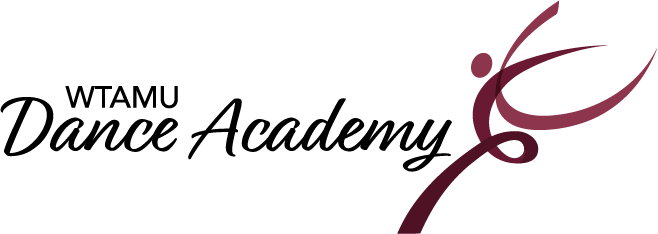 2023-2024 Important Dates*Registration Dates: August 5th from 9:00-12:00. 				 August 12th from 1:00-3:00.				 August 19th from 9:00-12:00. Classes Begin: August 21st, 2023. Classes End & Last day to register/add a class: December 2nd, 2023. Classes Resume: January 8th, 2024. Classes End: May 3rd, 2024. Dress Rehearsal for Recital: May 4th, 2024. Recital: May 5th, 2024. Holidays/ No Classes:	September 4th: Labor Day	November 20th – 25th: Thanksgiving Break 	December 3rd – January 7th: Winter Break 	January 15th: Martin Luther King Jr. Day	March 11th – 16th:  Spring Break 	March 29th: Good Friday*Registration is on-going until December 2.